სს „ექსტრა არეა“-ს (ს/ნ 402129763) Extra.ge-ს ხის ბრენდირებული ბუმერანგი 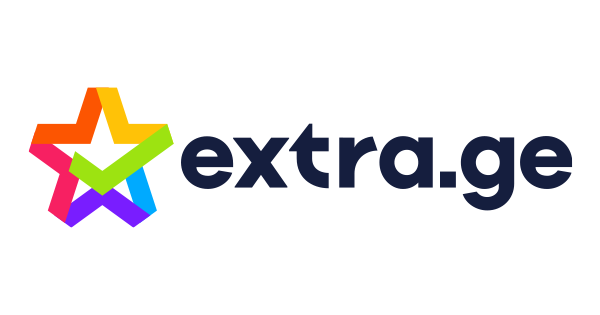 ქ. თბილისი2022შესყიდვის ობიექტის დასახლება300 ერთეული  Extra.ge-ს ხის ბუმერანგი , დამზადება და მიწოდება; ტექნიკური პარამეტრები/მომსახურების აღწერა და შესყიდვის ობიექტის რაოდენობა/მოცულობაშესყიდვის ობიექტის ტექნიკური დავალება იხილეთ ატვირთულ ფაილში (იხ. დანართი #1 ტექნიკური დავალება). ფასების ცხრილი/ხარჯთაღრიცხვაიხ. დანართი #2 ფასების ცხრილი.საქონლის მიწოდების/მომსახურების გაწევის შესრულების ვადახელშეკრულების გაფორმებიდან  არაუგვიანეს 2022 წლის 15 ნოემბერი.საქონლის მიწოდების/მომსახურების გაწევის ფორმა და ადგილისაქონლის მიწოდება განხორციელდება პრეტენდენტის მიერ შემდეგ მისამართზე:   ქ. თბილისი პეკინის გამზ # 41ანგარიშსწორების პირობაანგარიშსწორება მოხდება უნაღდო ანგარიშსწორებით ლარში.სატენდერო წინადადებაში საერთო ფასი გამოსახული უნდა იყოს საქართველოს კანონმდებლობით გათვალისწინებული შესყიდვის ობიექტის მიწოდებასთან დაკავშირებული ყველა გადასახადის გათვალისწინებით. გადახდის პირობა ჩამოყალიბდება მხარეთა შეთანხმებით ხელშეკრულების გაფორმების ეტაპზე. შესყიდვის ობიექტის ნიმუშიპრეტენდენტი ვალდებულია შემსყიდველ ორგანიზაციაში წარმოადგინოს შემოთავაზებული საქონლის ნიმუში მოთხოვნიდან 7 (შვიდი) სამუშაო დღის ვადაში.  წარმოდგენილი ნიმუშები სრულად უნდა აკმაყოფილებდეს ტექნიკურ მოთხოვნებს.პრეტენდენტის მიერ წარმოდგენილი საქონლის ნიმუშები შესაძლებელია შემოწმების შედეგად დაზიანდეს, შესაბამისად ის არ ექვემდებარება უკან დაბრუნებას.დამატებითი ინფორმაცია/დოკუმენტებიპრეტენდენტმა უნდა წარმოადგინოს შემდეგი დოკუმენტები, არაუგვიანეს 2022 წლის 7 ოქტომბრის 23:59. შევსებული ფასების ცხრილი, დანართი #2-ის შესაბამისად;შესყიდვის ობიექტის ტექნიკური დავალება, დანართი #1-ის შესაბამისად; თანხმობა ხელშეკრულების პროექტზე (იხ. დანართი #3);ინფორმაცია პრეტენდენტის შესახებ, დანართი #4-ის შესაბამისად; საკონტაქტო ინფორმაციათაკო ხოფერია, ტელ.: 555 30 50 50, t.khoperia@digitalarea.ge. 